Муниципальное бюджетное дошкольное образовательное учреждение «Детский сад компенсирующего вида №14 «Василёк» города Рубцовска Алтайского края658213, г. Рубцовск, проспект Ленина, 29 тел.: (38557) 9-87-52e-mail: vasilek.dou@mail.ruсайт: http://ds14.educrub.ru/Мастер-класс для воспитателей групп компенсирующей направленности для педагогов по нравственно-патриотическому воспитанию «Патриотизм начинается с детства»                                                                        Подготовила:                                                                        Ташкеева Л.В.                                                                         воспитатель высшей                                                                         квалификационной категорииРубцовск, 2020 г.Цель: привлечь внимание и повысить  компетентность педагогов к вопросу нравственно-патриотического воспитания дошкольников Задачи1.Обогатить педагогические умения воспитателей по нравственно-патриотическому воспитанию  2. Вызвать интерес к России, её достопримечательностям.4.Формировать   чувство гордости за героическое прошлое и настоящее своей  Родины.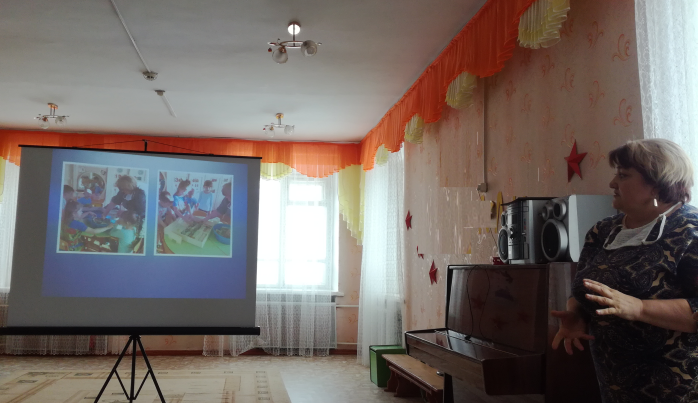 Педагог: Уважаемые коллеги, я рада Вас всех приветствовать на этом мастер - классе. Все мы очень разные, неповторимые, но есть, то единственное, что нас объединяет? Как вы думаете, что? (Мы живем в России - мы россияне).                                                                                                                              Наша Родина – Россия!Наша Родина – Россия!Здесь родились мы на свет,Нет земли для нас красивейИ любимей в мире нет!Здесь твой дом, твоя семья,Здесь живут твои друзья!Должен Родину, как мать,Ты беречь и защищать!Олеся ЕмельяноваНас объединяет одно целое, мы живем в одной стране, у нас одна Родина.С чего начинается родина?Педагог: У каждого из нас при слове Родина возникают вполне конкретные образы. Для меня Родина - это дом моих родителей, построенный своими руками. Каждый раз уезжая, навевает мысль – дом осиротел, а признать этого не хочется. Это запах парного молока и вкус свежеиспечённого хлеба. Родина это то, куда хочется возвращаться снова и снова. Чувствовать радость, гордость от того, что ты дома, в детстве. Педагог Мы не случайно,  говорим о родине, потому что сегодня среди наиболее острых вопросов патриотического воспитания стоит вопрос формирования у дошкольника ценностного отношения к родине. Перед нами стоит задача увлекательно и эффективно  проводить работу по данному сложному направлению. Ведь в основе этого лежит развитие нравственных чувств и чтобы слова «Я люблю свою Родину» не превратились в пустой звук. Патриотическое воспитание подрастающего поколения – одна из самых актуальных задач нашего времени. У людей изменилось отношение к Родине, а без любви к Родине и уважения к ее истории невозможно воспитание гражданина и патриота своей Родины. Дошкольные образовательные учреждения, являясь начальным звеном системы образования, призваны формировать у детей первое представление об окружающем мире, отношение к родной природе, малой Родине, своему Отечеству.Для воспитания юных патриотов в своей работе можно использовать разные технологии, формы, методы и приемы. Но, шагая в ногу со временем, нужно конечно, учитывать современные требования и тенденции, внедряя инновационные приёмы, которые позволяют добиться положительных  результатов. Каждый из нас по своему  может, формировать, воспитывать ценностное отношение  к своей родине.  Но надо начинать с того, что видит вокруг ребенок. Но, нельзя построить будущее, без прошлого! Разминка «Закончи предложение»Начнем наш мастер-класс с разминки. Я буду говорить начало предложения, а вы его закончите.Наша страна называется - …Граждане России называются - …Столица Российского государства - …Кто является главой российского государства - …Что такое Родина - …Из каких цветов состоит флаг России - …Назовите символы государства -…Торжественная песня-символ государства -…Что означает слово «флаг» -…Назовите цвета Государственного флага РФ в порядке их расположения -…Как расположены бело-сине-красные полосы на Российском флаге -…Куда смотрит двуглавый Орел на гербе России -…А теперь, я предлагаю Вам поиграть, подойти к столам участникам и выбрать по одному предмету из предложенного набора, который, по вашему мнению, уже в мире считают символом России. Игра «Символы России»ВаленкиСандалииКроссовкиСапоги  Самовар       Сковорода        Вилка        ПиалаБалалайкаГитараСкрипкаБарабан	МатрешкаБарбиРоботКуклаДанная игра размещена у меня в лепбуке «Россия – Родина моя».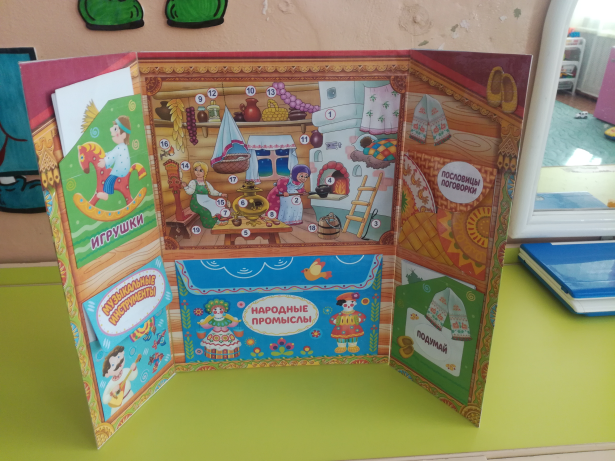 Педагог: Поместим их вместе, а ведь такими нашу страну представляют иностранцы, а теперь скажите, кто каждый день пьет чай из самовара, играет на балалайке, ходит в валенках, приобретает в качестве подарка матрёшку. Но матрёшку мы ещё можем себе позволить купить.Что можем сказать? Что, считая эти предметы символами России в нашем современном мире, они стали историческим прошлым страны.Предлагаю вашему вниманию «Комплект плакатов "Символы Российского государства», которые использую в своей работе. Представленные в комплекте плакаты и методическое сопровождение - это возможность для педагога в максимально короткое время оформить тематический уголок, подготовить и провести мероприятие по гражданско-патриотическому воспитанию детей, изучению национальных символов Российской Федерации, формированию основ гражданской идентичности личности, включая чувство сопричастности и гордости за свою Родину, народ и историю.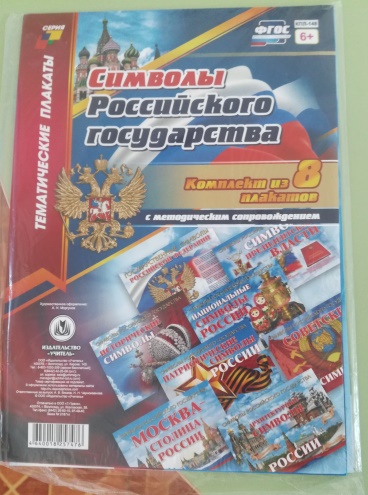 Так что, мы с вами уважаемые коллеги должны научить ребёнка видеть прекрасное и удивляться, и, хотелось бы вызвать положительный отклик в его сердце, и хотя многие образы еще не совсем понятны ребенку в  детстве, но мне, кажется, что они обязательно оставят след и наложат положительный отпечаток на формировании личности ребенка.  Научить любить родину ребенка не просто, научить его быть причастным к истории своей родины  – это настоящее искусство и мастерство воспитателя. Он должен это начать с того, чтобы обернулся лицом к своей семье, интересовался, задумался о прошлом своей семьи. Создать с родителями герб своей семьи, древо семьи, думаю, это помогает ребёнку окунуться в историю своей семьи.И сегодня мне хотелось бы предложить вам собрать свой герб. Ведь все из нас в детстве рисовали герб своей семьи. Отражали в нём мы свои интересы, а может быть, профессию своих родителей.                                                            Но сегодня мне бы хотелось, попросить вас собрать не герб нашей и своей семьи страны, и даже не герб вашего города.                                                                                Я сегодня предлагаю Вам собрать свой персональный герб, как вы его себе представляете детям.                                                                                                Я подготовила вот такие щиты разных цветов, силуэты изображений которые на их щитах могут располагаться. Потому что творчество и фантазия ваша будут только приветствоваться. Пожалуйста, творите, собственный личный персональный герб.Самостоятельная работа педагогов. Составление герба из разных цветов картона и картинокПедагог: Пожалуйста, кто может прокомментировать свой герб? (Участники представляют свои работы). Спасибо большое участникам, посмотрите, какие позитивные гербы у нас получились.  Педагог: Я тоже решила собрать свой герб нашей группы. Мой герб отражает всю ценности дошкольного образования.Основа моего герба будет зеленым - это цвет надежды и свободы, поддержки разнообразия детства; сохранение самооценности детства.А обитатели  - это  наши дети. И я их представляю в виде пчелок, они большие труженики и гордость родителей. Пчелы очень дружны, поэтому с малыми трудолюбивыми пчелками должны быть рядом помощники – большие пчелы  это  родители, ведь именно в семье  закладываются основы личности.                                                                                                               Но, а с другой стороны на гербе нашей группы  расположены творческие люди - воспитатели, которые знают и ценят ребенка. Ведь именно с детского сада ребёнок с интересом познаёт этот мир. И  поэтому своевременное приобщение дошкольника к общим человеческим ценностям помогает не только заложить в них основу патриотизма, но и формируются их индивидуальные особенности.Дети должны жить в мире красоты и фантазии. И как пчелам нужен сладкий нектар цветов, так и нашим детям нужна постоянная смена событий и обстановки. А нам как педагогам  нужны поиски новых знаний и умений, поэтому на гербе появиться книга – книга знаний и умений человека и гражданина. И чтобы на нем было солнце, который несёт свет, добра и радости  нашим детям